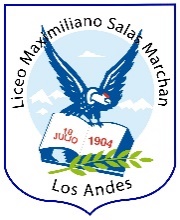                                                                 Departamento de Artes                                                                  Profundización 3° MedioInterpretación y Creación en TeatroDocente Alfredo PavezGuía 4Lunes 15 de Junio.OBJETIVO: Percibir y valorar el soporte corporal como instrumento de comunicación eficiente y creativa.Actividad: https://www.youtube.com/watch?v=in91F_5WM-AVideo de entrenamiento: escoger 8 movimientos de los que realiza Roberta Carreri, escoger una música que les guste, ojalá sin letra, y hacer una secuencia de 1, 30 minutos con esos movimientos.Grabar la secuencia de movimientos con tu celular para que puedas observar los cambios que van sucediendo cada vez que los realizas.Cuando nos volvamos a encontrar en la presencialidad, compartiremos la rutina de movimientos.Valoración: Responda estas preguntas en su Bitácora.¿Cuál fue su primera lectura al ver el video de la Roberta Carreri?¿Cómo se sintió una vez realizado los movimientos?¿Pudo notar algún cambio en su postura corporal del antes y después de los movimientos? Desarrolle su respuesta.El aprendizaje se construye, aprovecha este tiempo para indagar y generar dudas.¡Haga lo que crea que entendió!Dudas y Consultas al Correo rfpavez@uc.cl